                  ‘   Samen maken we er een fijne school van!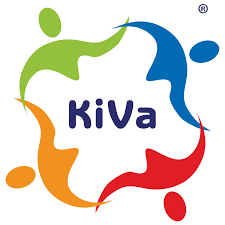 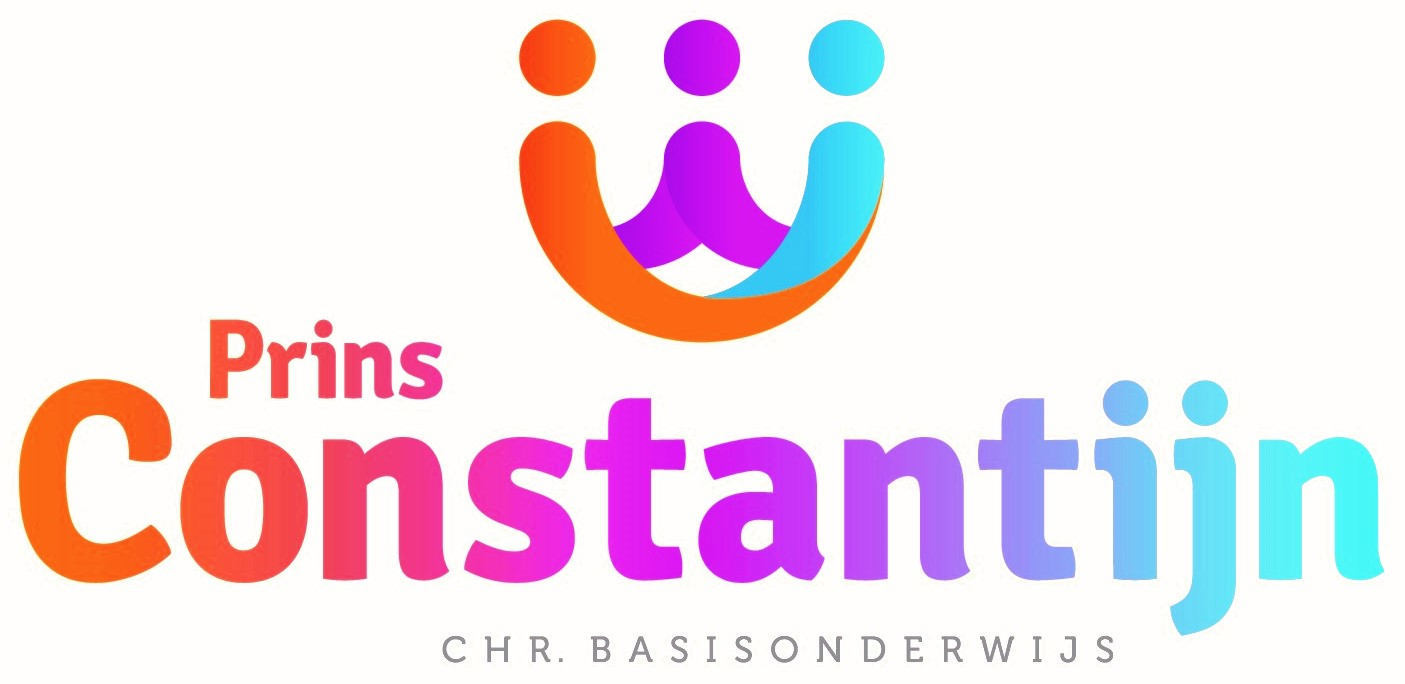 